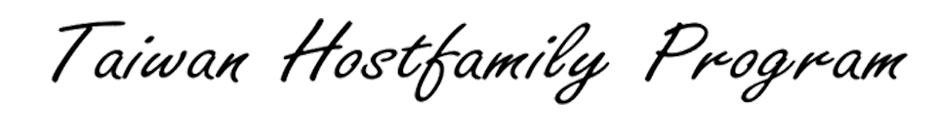 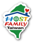 2016 New Immigrant Culture Day in KaohsiungIn order to give international students opportunities to learn more about the culture of Taiwan and become acquainted with Taiwanese lifestyle. We welcome you to join 2016 New Immigrant Culture Day in Kaohsiung.Date: October 22 (10/22), 2016Participants: (1) Host families 	(2) International students who currently study in Taiwan    *Free for all participantsMeeting point: Garden Plaza Hotel, Kaohsiung (高雄金園大飯店)
               (112, Jeou Ru 2nd Rd, Kaohsiung) 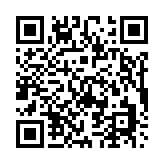 Register: Please register online http://hostfamily.org.tw/en
         (Scan the QR code to sign up!)     Registration Deadline: October 17 (10/17), 2016Contact Information: Taiwan Hostfamily Program (Southern Taiwan University of Science and Technology)許郁屏 Gianna Hsu Tel: 06-2533131 #1603		E-mail: hostfamily@mail.stust.edu.twNotes:  (1) Please bring your water bottle, rain gear and sun care products.  (2) Remember to wear comfortable, casual clothes and shoes.9. Itinerary:Sponsor: Ministry of Education	(R.O.C)		Organizer: Taiwan Hostfamily ProgramCo-organizer: Kaohsiung new residents Cultural Arts AssociationTimeContent of Activity11:45Gathering at Garden Plaza Hotel, Kaohsiung (高雄金園大飯店)12:00-12:10First time to meet your host family12:10-13:10Lunch with your host family13:20-15:20We invite new immigrant moms who live in Taiwan for several years to introduce the new immigrant culture and have special DIY to learn more about the multicultural society in Taiwan. 15:30-16:30Share your one day activity experience with your host family16:30-Back home 